EK.1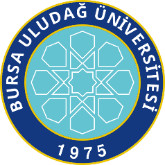 BURSA ULUDAĞ ÜNİVERSİTESİACİL DURUM TATBİKAT RAPORU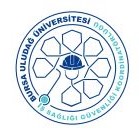 BURSA ULUDAĞ ÜNİVERSİTESİACİL DURUM TATBİKAT RAPORUBURSA ULUDAĞ ÜNİVERSİTESİACİL DURUM TATBİKAT RAPORUBURSA ULUDAĞ ÜNİVERSİTESİACİL DURUM TATBİKAT RAPORUBURSA ULUDAĞ ÜNİVERSİTESİACİL DURUM TATBİKAT RAPORUBirimTatbikat tipi Deprem           Yangın            Atık Sızıntısı            Sel ve Su Basması           Diğer Deprem           Yangın            Atık Sızıntısı            Sel ve Su Basması           Diğer Deprem           Yangın            Atık Sızıntısı            Sel ve Su Basması           DiğerTatbikatın tarihiTatbikat şekli İhbarlı          İhbarsız      Kısmi İhbarlı        Diğer: İhbarlı          İhbarsız      Kısmi İhbarlı        Diğer: İhbarlı          İhbarsız      Kısmi İhbarlı        Diğer:Birimdeki toplanma bölgesi sayısı 1		 2		 3		 4		  Diğer: 1		 2		 3		 4		  Diğer: 1		 2		 3		 4		  Diğer:Alarm veriliyorsa İhbar Butonu (Gaz/Duman)	 Megafon	 Diğer: İhbar Butonu (Gaz/Duman)	 Megafon	 Diğer: İhbar Butonu (Gaz/Duman)	 Megafon	 Diğer:Tatbikat başlama saatiTatbikat bitiş saatiAlarmı verenTatbikat lideriGözlemci (varsa)TATBİKAT SENARYOSU: ÖRNEK… tarihinde (… günü) saat 13.25’de Bursa merkezli 6.8 şiddetinde deprem meydana gelmiştir. 15 saniye süren deprem sonrasında Bursa Uludağ Üniversitesi Teknik Bilimler Meslek Yüksek Okulu A Blok binasının alt katında bulunan elektrik odasında sarsıntıdan dolayı oluşan kıvılcımlar odada bulunan malzemelerin alev almasına neden olmuştur.
Çalışanların çoğunluğunun ofislerinde çalışırken depremin meydana geldiği ve yangın kapalı, kullanılmayan bir oda da meydana gelmesinden dolayı geç fark edilmiştir. Sarsıntı durduktan sonra binayı hızlı bir şekilde tahliye eden personel, acil durum toplanma yerinde toplanmışlardır bu sırada toplanma noktasında yapılan yoklamada …’ın olmadığı fark edilmiştir. Kurtarma (Tahliye) Ekibinden …, … ve … …’ı kurtarmak için binaya girmişlerdir. Dışarı çıkmak için hızla koşarken ayağı kapı eşiğine takılan … yere düşerek başını yere çarpmış ve yaralanmıştır yaralıyı fark eden Tahliye Ekibi yaralıyı hemen dışarı taşımışlardır. İlk Müdahale İlk Yardım Ekibinden …, … ve … tarafından yapılmıştır. Bu sırada yangını fark eden diğer personel Acil Durum Yangın Söndürme Ekibinden …, …, ve … yangın söndürücüleri alarak yangına gerekli olan ilk müdahaleyi yaparak  yangını … dakika içerisinde söndürmüşlerdir. Güvenlik Ekibinden … ambulans çağırmıştır ambulans … dakika sonra gelmiştir ve yaralıyı alarak … hastanesine götürmüştür. Durum Meslek Yüksek Okulu Müdürü …’a telefonla bildirilmiştir. İlk Yardım Ekibinden … ile ambulansla hastaneye götürülen … …’nın durumu iyi olduğu tespit edildi ve yapılan pansumandan sonra yaralı evine gönderildi. Meydana gelen deprem ve yangın olayından dolayı Acil Durum Müdahale Ekibi Lideri ………in başkanlığında saat 15.30’da Acil Durum değerlendirme toplantısı yapılmış, depremin etkilerinin ve yangının çıkış sebebinin araştırılması İçin ………., …………..ve ……….’den oluşan bir komisyon kurulması kararlaştırıldı. Teknik Bilimler Meslek Yüksek Okulu Müdürü … deprem ve yangın sonucu meydana gelen hasarın tespit edilmesi için Hasar Tespit Ekibinin, gerekli çalışmalara hemen başlaması talimatını verdi.Ekiplere Ait Tatbikat Bilgileri (Hayır olarak işaretlediğiniz durumda lütfen gördüğünüz aksaklığı belirtiniz.)Ekiplere Ait Tatbikat Bilgileri (Hayır olarak işaretlediğiniz durumda lütfen gördüğünüz aksaklığı belirtiniz.)Ekiplere Ait Tatbikat Bilgileri (Hayır olarak işaretlediğiniz durumda lütfen gördüğünüz aksaklığı belirtiniz.)Ekiplere Ait Tatbikat Bilgileri (Hayır olarak işaretlediğiniz durumda lütfen gördüğünüz aksaklığı belirtiniz.)Ekiplere Ait Tatbikat Bilgileri (Hayır olarak işaretlediğiniz durumda lütfen gördüğünüz aksaklığı belirtiniz.)Ekiplere Ait Tatbikat Bilgileri (Hayır olarak işaretlediğiniz durumda lütfen gördüğünüz aksaklığı belirtiniz.)1Yangın Ekibi görevini tamamladı.  Evet	 Hayır2Arama, Kurtarma ve Tahliye ekibi görevini tamamladı. Evet	 Hayır3İlkyardım ekibi görevini tamamladı. Evet	 HayırAKSAKLIKAKSAKLIK AKSAKLIK4İletişim ekibi görevini tamamladı. Evet	 Hayır5Teknik Ekip görevini tamamladı. Evet	 Hayır6Diğer:  Evet	 HayırAKSAKLIKAKSAKLIKAKSAKLIKTATBİKATLA İLGİLİ GÖRÜLEN EKSİKLİKLER VE ÖNERİLER:  Değerlendirme Zayıf		 Orta		 İyi		 Çok İyi Hedef Zayıf		 Orta		 İyi		 Çok İyi Tatbikata İlişkin Ek Dokümanlar ( Fotoğraf, video kaydı vb.)  Fotoğraf	 Video Kaydı	 Listeler 	 Diğer : ………….…..Yönetim TemsilcisiÇalışan Temsilcisiİş Güvenliği Uzmanı (varsa)Tarih : Tarih :Tarih :